Korzyści dla każdej 
ze stron:Osoby bezrobotne uzyskają możliwość:Nabycia umiejętności praktycznych poprzez odbywanie stażu trwającego od 3 do 6 miesięcy.Nabycia bądź uzupełnienia kwalifikacji zawodowych poprzez skorzystanie ze szkoleń indywidualnych oraz bonów szkoleniowych.Skorzystanie z poradnictwa zawodowego 
i pośrednictwa pracy.Stworzenia własnego miejsca pracy poprzez uzyskanie jednorazowo środków na podjęcie działalności gospodarczej.Pokrycie kosztów zagospodarowania w nowym miejscu zamieszkania poprzez przyznanie bonów na zasiedlenie.Podjęcie zatrudnienia w ramach refundacji pracodawcy kosztów wyposażenia lub doposażenia stanowiska pracy.
Pracodawcy uzyskają:Fachową pomoc w rekrutacji przyszłych pracowników. Przeszkoloną kadrę potencjalnych pracowników. Jesteś zainteresowany udziałem 
w projekcie?  Nie zwlekaj, przyjdź lub zadzwoń - pomożemy Ci dokonać trafnego wyboru !!!Szczegółowe informacje o projekcie:
Powiatowy Urząd Pracy
 w Zielonej Górze 
ul. Batorego126 A
Sala nr 005 pośrednictwo pracy(68) 456-56-64,65,66,79,45
Sala nr 314, 315 poradnictwo zawodowe(68) 456-56-76
Pokój nr 305 bony szkoleniowe/szkolenia indywidualne(68) 456-56-58
Pokój nr 313 staże (68) 456-56-46
Pokój nr 304 dotacje/refundacje kosztów wyposażenia lub doposażenia stanowiska pracy(68) 456-56-73
Pokój nr 309 bony na zasiedlenie(68) 456-56-49Filia PUP w Sulechowieul. Niepodległości 15(68) 385-07-60Filia PUP w Nowogrodzie Bobrzańskimul. Słowackiego 11(68) 68 321 66 26
Strona internetowa:zielonagora.praca.gov.pl/
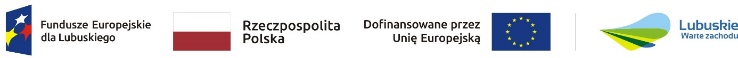 Powiatowy Urząd Pracy 
w Zielonej Górze

realizuje projekt 
w ramachProgramu Fundusze Europejskie dla Lubuskiego 2021-2027Zakres interwencji:Działania na rzecz poprawy dostępu do zatrudnienia;
Wsparcie szczególne na rzecz zatrudnienia ludzi młodych i integracji społeczno-gospodarczej ludzi młodych.Okres realizacji projektu:Styczeń 2023 r. – marzec 2025 r.Celem projektu jest aktywizacja zawodowa osób bezrobotnych z powiatu zielonogórskiego zarejestrowanych w Powiatowym Urzędzie Pracy w Zielonej Górze (oraz Filiach PUP), znajdujących się 
w szczególnie trudnej sytuacji na rynkuPracy.Uczestnikami powyższego projektu są osoby zarejestrowane w PUP jako bezrobotne, z poniższych grup znajdujących się w szczególnej sytuacji na rynku pracy:osoby młode do 29 roku życia (w tym NEET)*,osoby powyżej 50 roku życia,kobiety,osoby z orzeczeniem o niepełnosprawności,osoby długotrwale bezrobotne, osoby o niskich kwalifikacjach (do poziomu ISCED 3 tj.: poziomu szkoły średniej z wyłączeniem szkół policealnych).* Wsparcie skierowane do osób młodych w wieku 18-29 lat realizowane jest w ramach projektu zgodnie z poniższymi zasadami: w ciągu czterech miesięcy osobom młodym  w wieku 18-29 lat zostanie zapewniona wysokiej jakości oferta zatrudnienia, dalszego kształcenia, przyuczenia do zawodu lub stażu. Przy czym, okres czterech miesięcy, w ciągu których należy udzielić wsparcia liczony jest od dnia przystąpienia do projektu;udział w projekcie osoby młodej w wieku 18-29 lat będzie poprzedzony oceną umiejętności cyfrowych;
W ramach projektu oferujemy: Pośrednictwo pracy:(551 osób, w tym 302 kobiety),
 Poradnictwo zawodowe: (551 osób, w tym 302 kobiety),

 Staże:(227 osób, w tym 124 kobiety),
Szkolenia indywidualne:(76 osób, w tym 42 kobiet),
 Bony szkoleniowe (67 osób, w tym 37 kobiet),
 Bony na zasiedlenie osoby, w tym 39 kobiet),
 Jednorazowe środki na podjęcie działalności gospodarczej:
(60 osób, w tym 33 kobiety),
 Refundacja pracodawcy kosztów wyposażenia lub doposażenia stanowiska pracy:(49 osób, w tym 27 kobiet).Wartość projektuWartość projektuOgółem7 902 510,58w tym wkład EFS6 717 133,99